4-й класс. ОРКСЭ. Основы православной культуры.Урок № 8.Тема: «Христианское учение о спасении».Наглядность (дополнительный материал)Наглядность (дополнительный материал)Слова учителя1-й этап. Организационный (1 минута)1-й этап. Организационный (1 минута)1-й этап. Организационный (1 минута)2-й этап. Постановка цели и задач урока. Мотивация учебной деятельности (3 минуты)2-й этап. Постановка цели и задач урока. Мотивация учебной деятельности (3 минуты)2-й этап. Постановка цели и задач урока. Мотивация учебной деятельности (3 минуты)2.1. На доске (экране):Тема урока: «Христианское учение о спасении».В дальнейшем на доске (экране) в течение урока появляются значимые слова по мере знакомства с каждым из них (учащиеся записывают их определения в свой словарик в конце тетради):СпасительСмирение БлагодатьТаинства Покаяние2.1. На доске (экране):Тема урока: «Христианское учение о спасении».В дальнейшем на доске (экране) в течение урока появляются значимые слова по мере знакомства с каждым из них (учащиеся записывают их определения в свой словарик в конце тетради):СпасительСмирение БлагодатьТаинства Покаяние- На прошлом уроке мы узнали, что человек был не в силах сам победить грех, исцелить собственную природу, но в его душе жила тоска о потерянном рае. Представьте, что человек упал бы с корабля в открытый океан… Бог не отнимает у человека свободы выбора. Человек может надеяться на собственные силы или на помощь кого-то еще, кроме Христа. И это – его законное право. Но разве сможет он сам доплыть до берега? Еще никто из пловцов океан не переплывал...И людям нужно ясно понимать масштаб беды, от которой Христос спасает тех, кто согласился назвать Его своим Господом. Потому что Христос спасает Своих людей от смерти.- В одной из книг Библии Бог назван удивительными словами – “Спаситель безнадежных”.  «Христианское учение о спасении» - тема сегодняшнего урока.3-й этап. Основная часть. Усвоение новых знаний (25 минут)3-й этап. Основная часть. Усвоение новых знаний (25 минут)3-й этап. Основная часть. Усвоение новых знаний (25 минут)3.1. Работа с текстом.1. Притча о заблудшей овечке«Приближались к Нему все мытари (сборщики податей) и грешники слушать Его.Фарисеи же и книжники роптали, говоря: Он принимает грешников и ест с ними.Но Он сказал им следующую притчу:кто из вас, имея сто овец и потеряв одну из них, не оставит девяноста девяти в пустыне и не пойдет за пропавшею, пока не найдет ее?А найдя, возьмет ее на плечи свои с радостьюи, придя домой, созовет друзей и соседей и скажет им: порадуйтесь со мною: я нашел мою пропавшую овцу.Сказываю вам, что так на небесах более радости будет об одном грешнике кающемся, нежели о девяноста девяти праведниках, не имеющих нужды в покаянии».Евангелие от Луки, 15 глава, 1-7 стихи.3.1. Работа с текстом.1.- На протяжении всего Евангелия мы видим удивительную закономерность. Многие из тех людей, кто считал себя выше других и даже учил народ праведности (фарисеи), на самом деле были далеки от Бога. Эти ученые люди считали себя праведниками, лицемерили перед людьми, а на самом деле сердце их было далеко от Бога… В то же время ко Христу обращаются люди, от которых все отвернулись. Грешники, приходившие ко Христу просить Его о прощении своих грехов, были совершенно уверены, что не имеют никаких заслуг перед Богом.Как же относится к ним Господь?Христос не отворачивается от них.Прочитайте притчу из Евангелия о заблудшей овечке. Вопросы  к обсуждению:-Почему пастырь так поступает с убежавшей овечкой вместо того, чтобы ее наказать? - Как вы думаете, образом Кого является в этой притче Пастух, и кто — овечка?3.1. Работа с текстом.1.- На протяжении всего Евангелия мы видим удивительную закономерность. Многие из тех людей, кто считал себя выше других и даже учил народ праведности (фарисеи), на самом деле были далеки от Бога. Эти ученые люди считали себя праведниками, лицемерили перед людьми, а на самом деле сердце их было далеко от Бога… В то же время ко Христу обращаются люди, от которых все отвернулись. Грешники, приходившие ко Христу просить Его о прощении своих грехов, были совершенно уверены, что не имеют никаких заслуг перед Богом.Как же относится к ним Господь?Христос не отворачивается от них.Прочитайте притчу из Евангелия о заблудшей овечке. Вопросы  к обсуждению:-Почему пастырь так поступает с убежавшей овечкой вместо того, чтобы ее наказать? - Как вы думаете, образом Кого является в этой притче Пастух, и кто — овечка?3.2. Пастырь Добрый. Мозаика 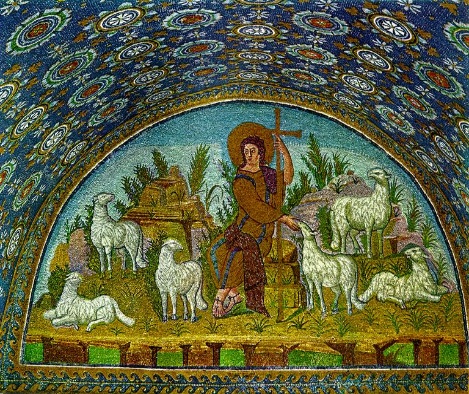 3.2. Работа в парах.- Рассмотрите мозаику, на которой изображен Добрый Пастырь. Подумайте и запишите в правый столбик таблицы значения символов, изображённых на картине.Проверка написанного:Главное: - Господь пришёл взыскать и спасти погибших. А взыскать — это не значит ждать, чтобы погибший нашёл дорогу, взыскать значит пуститься в далекий, иногда опасный путь для того, чтобы найти потерянного. Оказывается, Бог так любит человека, что стал одним из нас. - Вспомните, что означает само слово Евангелие? (Это радостная весть о том, что Сам Бог, Иисус Христос, приходит на землю, чтобы спасти мир от греха и вечной смерти). - Посмотрите на мозаику: какой ценой Он приносит спасение? - Добрый Пастырь опирается не на пастуший посох, а на Крест. На следующем уроке мы будем говорить о том, почему именно крест — главный символ христианства.В словарь:Спаситель – Господь Иисус Христос, Сын Божий, пришедший в мир исцелить больную природу человека и открыть людям Небесное Царство.3.2. Работа в парах.- Рассмотрите мозаику, на которой изображен Добрый Пастырь. Подумайте и запишите в правый столбик таблицы значения символов, изображённых на картине.Проверка написанного:Главное: - Господь пришёл взыскать и спасти погибших. А взыскать — это не значит ждать, чтобы погибший нашёл дорогу, взыскать значит пуститься в далекий, иногда опасный путь для того, чтобы найти потерянного. Оказывается, Бог так любит человека, что стал одним из нас. - Вспомните, что означает само слово Евангелие? (Это радостная весть о том, что Сам Бог, Иисус Христос, приходит на землю, чтобы спасти мир от греха и вечной смерти). - Посмотрите на мозаику: какой ценой Он приносит спасение? - Добрый Пастырь опирается не на пастуший посох, а на Крест. На следующем уроке мы будем говорить о том, почему именно крест — главный символ христианства.В словарь:Спаситель – Господь Иисус Христос, Сын Божий, пришедший в мир исцелить больную природу человека и открыть людям Небесное Царство.3.3. Работа с текстом.Господь обещает Свою помощь каждому, кто решится жить по Его заповедям: “…И вот, Я с вами во все дни до скончания века”. Именно эту Божию помощь в совершении добра христиане называют благодатью. И ни одно из добрых дел, совершенных ими, они не приписывают себе. Источник любого добра для христиан – Бог, который сказал: “Пребудьте во Мне, и Я в вас. Как ветвь не может приносить плода сама собою, если не будет на лозе; так и вы, если не будете во Мне. Я есмь лоза, а вы ветви; кто пребывает во Мне, и Я в нем, тот приносит много плода, ибо без Меня не можете делать ничего”. От человека требуется лишь проявить волевую решимость к исполнению Заповеди. А силы на это исполнение дает Бог.Александр ТКАЧЕНКО В словарь:Смирение – видение своего несовершенства и глубокое внутреннее убеждение, что идти путем добра возможно только с помощью Божией.Таинства – это священнодействия, в которых человеку становится доступным единение с Иисусом Христом, Сыном Божиим, и через это – Божественная помощь.Благодать – сила Божия, укрепляющая душу на подвиг.3.3. Работа с текстом.- Прочитайте текст и скажите, Кого можно назвать источником добра? (Бога). Как называется помощь Божия? (Благодать).- Бог даровал людям заповеди, следуя которым человек может подготовить душу ко встрече с Богом. Но когда человек пытается выполнить эти заповеди, он понимает, что его сил не хватает. Вспомните икону «Чудо св. Георгия о змие» (1 урок «Россия – наша Родина») – Кто дает Георгию силу для победы? Обсуждение.- Только в Боге человек обретает истинную крепость и свободу. Даруется эта сила, помощь смиренным людям – понимающим свое бедственное положение и призывающим Бога. Ведь спасают того, кто погибает. Если человек не призывает Господа на помощь, не понимает, что грех тянет его ко дну – примет ли он протянутую свыше руку Божию?  В словарь:Смирение – видение своего несовершенства и глубокое внутреннее убеждение, что идти путем добра возможно только с помощью Божией.Благодать – сила Божия, укрепляющая душу на подвиг.- А как человек может получить эту необыкновенную силу на добро? (Она даруется в Церкви – о ней мы немного говорили на 4 уроке и будем подробнее говорить на других уроках). При совершении Таинств христиане таинственно соединяются с Самим Богом.Таинства – это священнодействия, в которых человеку становится доступным единение с Иисусом Христом, Сыном Божиим, и через это – Божественная помощь3.3. Работа с текстом.- Прочитайте текст и скажите, Кого можно назвать источником добра? (Бога). Как называется помощь Божия? (Благодать).- Бог даровал людям заповеди, следуя которым человек может подготовить душу ко встрече с Богом. Но когда человек пытается выполнить эти заповеди, он понимает, что его сил не хватает. Вспомните икону «Чудо св. Георгия о змие» (1 урок «Россия – наша Родина») – Кто дает Георгию силу для победы? Обсуждение.- Только в Боге человек обретает истинную крепость и свободу. Даруется эта сила, помощь смиренным людям – понимающим свое бедственное положение и призывающим Бога. Ведь спасают того, кто погибает. Если человек не призывает Господа на помощь, не понимает, что грех тянет его ко дну – примет ли он протянутую свыше руку Божию?  В словарь:Смирение – видение своего несовершенства и глубокое внутреннее убеждение, что идти путем добра возможно только с помощью Божией.Благодать – сила Божия, укрепляющая душу на подвиг.- А как человек может получить эту необыкновенную силу на добро? (Она даруется в Церкви – о ней мы немного говорили на 4 уроке и будем подробнее говорить на других уроках). При совершении Таинств христиане таинственно соединяются с Самим Богом.Таинства – это священнодействия, в которых человеку становится доступным единение с Иисусом Христом, Сыном Божиим, и через это – Божественная помощь3.4. Притча о блудном сыне (переложение, в сокращении).У одного человека было два сына. Младший из них сказал отцу: «Отец! Дай мне причитающуюся мне часть имения». Отец исполнил его просьбу. По прошествии немногих дней, младший сын, собрав все, пошел в дальнюю страну и там, живя разгульно, растратил все свое имущество. Когда же он все прожил, настал великий голод в той стране, и он начал нуждаться. И он пошел, и присоединился к одному из жителей той страны; а тот послал его на поля свои пасти свиней. С голоду он рад был бы питаться рожками, которые ели свиньи; но никто не давал ему.   Тогда, придя в себя, он вспомнил об отце, раскаялся в поступке своем и подумал: «Сколько наемников (работников) у отца моего едят хлеб с избытком, а я умираю с голода! Встану, пойду к отцу моему, и скажу ему: «Отец! Я согрешил против неба и пред тобою, и уже недостоин называться сыном твоим; прими меня в число наемников твоих».   Так он и сделал. Встал и пошел домой, к отцу своему. И когда он был еще далеко, отец увидел его и сжалился над ним. Отец сам побежал навстречу сыну, пал ему на шею, целовал его.   Сын же начал говорить: «Отче! Я согрешил против неба и пред тобою, и уже недостоин называться сыном твоим»...   А отец сказал слугам своим: «Принесите лучшую одежду и оденьте его; дайте ему перстень на руку и обувь на ноги; станем есть и веселиться! Потому что этот сын мой был мертв и ожил; пропадал и нашелся...».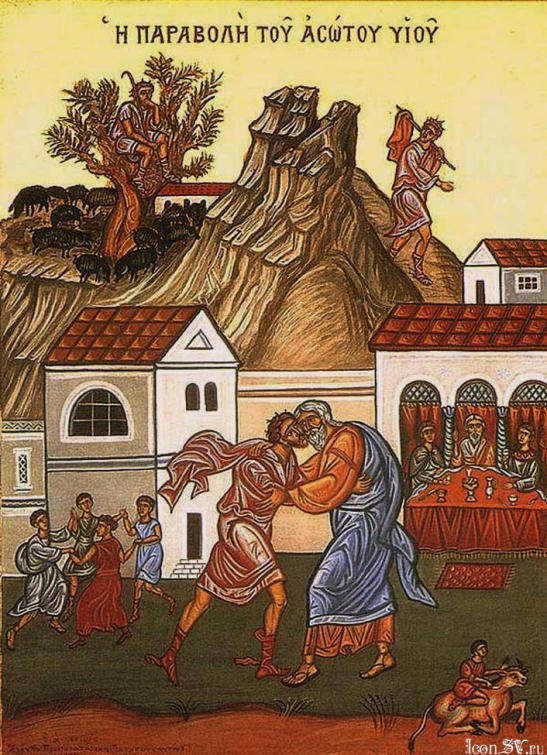 Желание жить без Бога, по своей волераскаяниеодиночестворадостьгрехпрощение (исповедь)покаяниеВ словарь:Покаяние – изменение жизни, возвращение к Богу.Главное условие спасения человека – осознание человеком своей греховности и искренность покаяния.3.4. Притча о блудном сыне. Покаяние.Учитель - Что делать человеку, который увидел свои грехи и понял, что он в плену, что он несвободен? Выход есть! Об этом рассказывает евангельская притча о блудном сыне. Давайте послушаем эту притчу, обсудим ее, а в конце беседы заполним таблицу, вставляя подходящие по смыслу слова-значения.Учитель кратко разбирает притчу вместе с детьми.- У человека было два сына; младший требует от отца свою долю наследства немедленно. А в те времена наследство делилось только после смерти отца. И эти простые слова: «Отче, дай мне...» означают: «Ты для меня больше не существуешь. Я уже взрослый, мне не нужен отец. Мне нужна свобода…».Какой смысл в этом вступлении притчи, если отец — это образ Отца Небесного, а сын — человек? Обсуждение.-  В этом суть греха: человек требует от Бога всё, что Он может дать — здоровье, таланты, чтобы унести это и расточить, ни разу не вспомнив о Нем. Младший сын устремляется в дальние края, отдавшись всем прихотям своенравного сердца. Он думает, что новые друзья общаются с ним бескорыстно; на самом деле люди относятся к нему точно так же, как он поступил по отношению к отцу: он существует для своих приятелей постольку, поскольку он богат. Они едят, пьют и веселятся; но вот наступает время, когда богатство иссякает. Покинутый и отверженный, он терпит голод, холод и жажду. Заметили ли вы какую-нибудь закономерность?Обсуждение (Его бросили на произвол судьбы, как сам он когда-то бросил своего отца).  Юноша начал искать работу. Единственное, что нашлось – работа свинопаса, за которую платили жалкие гроши. Отверженный всеми, блудный сын остаётся наедине с самим собой и впервые заглядывает в свою душу. Евангелие говорит, что в тот момент он «пришёл в себя». Он вспоминает детство, когда у него был отец, и он не должен был, словно сирота, скитаться без крова и пищи. Это начало его покаяния — раскаяние. - Но он мог остановиться на этом и плакать в этой далёкой стране. При одном только безнадежном видении своих проступков раскаяние может привести к отчаянию. А он встаёт и возвращается домой, потому что память об отце придаёт ему силы вернуться. - А дальше наступает интересный момент. Слушайте внимательно, какой будет исповедь сына.По дороге он готовит свою исповедь: «Отче! Я согрешил против неба и пред тобою и уже недостоин называться сыном твоим; прими меня в число наемников твоих». Когда он приближается к дому, отец видит его и бежит навстречу... Как часто стоял он на пороге, всматриваясь в дорогу, по которой сын ушёл! Он надеялся и ждал. Сейчас отец видит его нищим, в лохмотьях, совершенно подавленным бременем прошлого, которого он стыдится; и без будущего... как-то встретит его отец? И вот сын начинает: «Отче, я согрешил против неба и перед тобою и уже недостоин называться сыном твоим…». Отец, обернувшись к слугам, даёт распоряжение: принести лучшую одежду и одеть его, и дать перстень на руку его и обувь на ноги... Обратили ли вы внимание на то, какую исповедь готовит сын и на каком месте отец его остановил?Обсуждение. - Отец не даёт ему сказать: «…прими меня в число наемников», — потому что он может быть только сыном. Сын думает быть хотя бы слугой отца, а отец вручает ему перстень, который был не просто обычным кольцом. В древности, когда люди не умели писать, любой документ заверялся перстнем с печатью. Дать кому-то свой перстень означало отдать в его руки свою жизнь, свое имущество, честь — всё. И ради него отец устраивает царский пир – то, чего он не мог даже помыслить. Блудный сын шел домой между страхом и надеждой – страхом быть отринутым и надеждой быть принятым. Но любовь отца превосходит все его страхи и надежды. Подведение итогов. - Главное в покаянии — невозможность жить с грехом. Притча о блудном сыне свидетельствует, что нужен не плач на земле далече, а возвращение к Отцу. В словарь:Покаяние – изменение жизни, возвращение к Богу.Главное условие спасения человека – осознание человеком своей греховности и искренность покаяния3.4. Притча о блудном сыне. Покаяние.Учитель - Что делать человеку, который увидел свои грехи и понял, что он в плену, что он несвободен? Выход есть! Об этом рассказывает евангельская притча о блудном сыне. Давайте послушаем эту притчу, обсудим ее, а в конце беседы заполним таблицу, вставляя подходящие по смыслу слова-значения.Учитель кратко разбирает притчу вместе с детьми.- У человека было два сына; младший требует от отца свою долю наследства немедленно. А в те времена наследство делилось только после смерти отца. И эти простые слова: «Отче, дай мне...» означают: «Ты для меня больше не существуешь. Я уже взрослый, мне не нужен отец. Мне нужна свобода…».Какой смысл в этом вступлении притчи, если отец — это образ Отца Небесного, а сын — человек? Обсуждение.-  В этом суть греха: человек требует от Бога всё, что Он может дать — здоровье, таланты, чтобы унести это и расточить, ни разу не вспомнив о Нем. Младший сын устремляется в дальние края, отдавшись всем прихотям своенравного сердца. Он думает, что новые друзья общаются с ним бескорыстно; на самом деле люди относятся к нему точно так же, как он поступил по отношению к отцу: он существует для своих приятелей постольку, поскольку он богат. Они едят, пьют и веселятся; но вот наступает время, когда богатство иссякает. Покинутый и отверженный, он терпит голод, холод и жажду. Заметили ли вы какую-нибудь закономерность?Обсуждение (Его бросили на произвол судьбы, как сам он когда-то бросил своего отца).  Юноша начал искать работу. Единственное, что нашлось – работа свинопаса, за которую платили жалкие гроши. Отверженный всеми, блудный сын остаётся наедине с самим собой и впервые заглядывает в свою душу. Евангелие говорит, что в тот момент он «пришёл в себя». Он вспоминает детство, когда у него был отец, и он не должен был, словно сирота, скитаться без крова и пищи. Это начало его покаяния — раскаяние. - Но он мог остановиться на этом и плакать в этой далёкой стране. При одном только безнадежном видении своих проступков раскаяние может привести к отчаянию. А он встаёт и возвращается домой, потому что память об отце придаёт ему силы вернуться. - А дальше наступает интересный момент. Слушайте внимательно, какой будет исповедь сына.По дороге он готовит свою исповедь: «Отче! Я согрешил против неба и пред тобою и уже недостоин называться сыном твоим; прими меня в число наемников твоих». Когда он приближается к дому, отец видит его и бежит навстречу... Как часто стоял он на пороге, всматриваясь в дорогу, по которой сын ушёл! Он надеялся и ждал. Сейчас отец видит его нищим, в лохмотьях, совершенно подавленным бременем прошлого, которого он стыдится; и без будущего... как-то встретит его отец? И вот сын начинает: «Отче, я согрешил против неба и перед тобою и уже недостоин называться сыном твоим…». Отец, обернувшись к слугам, даёт распоряжение: принести лучшую одежду и одеть его, и дать перстень на руку его и обувь на ноги... Обратили ли вы внимание на то, какую исповедь готовит сын и на каком месте отец его остановил?Обсуждение. - Отец не даёт ему сказать: «…прими меня в число наемников», — потому что он может быть только сыном. Сын думает быть хотя бы слугой отца, а отец вручает ему перстень, который был не просто обычным кольцом. В древности, когда люди не умели писать, любой документ заверялся перстнем с печатью. Дать кому-то свой перстень означало отдать в его руки свою жизнь, свое имущество, честь — всё. И ради него отец устраивает царский пир – то, чего он не мог даже помыслить. Блудный сын шел домой между страхом и надеждой – страхом быть отринутым и надеждой быть принятым. Но любовь отца превосходит все его страхи и надежды. Подведение итогов. - Главное в покаянии — невозможность жить с грехом. Притча о блудном сыне свидетельствует, что нужен не плач на земле далече, а возвращение к Отцу. В словарь:Покаяние – изменение жизни, возвращение к Богу.Главное условие спасения человека – осознание человеком своей греховности и искренность покаяния3.5. «Есть только два вида людей – те, кто говорит Богу: «Да будет воля Твоя», и те, кому Бог говорит: «Да будет твоя воля…».К. С. Льюис  Спасение – это единение человека с Богом, жизнь с Ним в великой радости.Задание 1. Прочитайте стихотворение и скажите, как Господь относится к человеку.Святой На иконе – трещин паутина,Держит свиток праведник седой…На плечах убогая холстина,А глаза взирают в мир иной…Стерлись буквы, краски потемнели,Время смыло чьи-то образа…Но глаза… Они не потускнели:В Небо смотрят зрячие глаза.И его молитве бесконечнойВнял Господь с небесной высоты…Был вопрос: "Господь, не Ты ли – Вечность?"Был ответ: "Нет! Вечность – Я и ты…"(Е. Ряпов)3.5. - Как вы понимаете слова английского писателя Клайва Льюиса: «Есть только два вида людей – те, кто говорит Богу: «Да будет воля Твоя», и те, кому Бог говорит: «Да будет твоя воля…»? Можно ли спасти тонущего человека, если он отказывается от помощи? Обсуждение. Спасение – это единение человека с Богом, жизнь с Ним в великой радости.- Спасение – это всегда двустороннее действие. Это осознание человеком, плывущим по безбрежному морю, что сам он не доплывет до райской земли. И это – рука, протянутая Христом, которая дает человеку возможность войти в Вечность.Задание 1. Прочитайте стихотворение и скажите, как Господь относится к человеку.Святой На иконе – трещин паутина,Держит свиток праведник седой…На плечах убогая холстина,А глаза взирают в мир иной…Стерлись буквы, краски потемнели,Время смыло чьи-то образа…Но глаза… Они не потускнели:В Небо смотрят зрячие глаза.Может быть, молитве бесконечнойВнял Господь с небесной высоты…Был вопрос: "Господь, не Ты ли – Вечность?"Был ответ: "Нет! Вечность – Я и ты…"(Е. Ряпов)3.5. - Как вы понимаете слова английского писателя Клайва Льюиса: «Есть только два вида людей – те, кто говорит Богу: «Да будет воля Твоя», и те, кому Бог говорит: «Да будет твоя воля…»? Можно ли спасти тонущего человека, если он отказывается от помощи? Обсуждение. Спасение – это единение человека с Богом, жизнь с Ним в великой радости.- Спасение – это всегда двустороннее действие. Это осознание человеком, плывущим по безбрежному морю, что сам он не доплывет до райской земли. И это – рука, протянутая Христом, которая дает человеку возможность войти в Вечность.Задание 1. Прочитайте стихотворение и скажите, как Господь относится к человеку.Святой На иконе – трещин паутина,Держит свиток праведник седой…На плечах убогая холстина,А глаза взирают в мир иной…Стерлись буквы, краски потемнели,Время смыло чьи-то образа…Но глаза… Они не потускнели:В Небо смотрят зрячие глаза.Может быть, молитве бесконечнойВнял Господь с небесной высоты…Был вопрос: "Господь, не Ты ли – Вечность?"Был ответ: "Нет! Вечность – Я и ты…"(Е. Ряпов)4-й этап. Подведение итогов (12 минут)4-й этап. Подведение итогов (12 минут)4-й этап. Подведение итогов (12 минут)4.1.На доске (экране):Задание 1. Выберите правильный ответ (их может быть несколько)Грех –  интересное приключениерана, которую человек наносит своей душе.препятствие для общения с Богом.нарушение закона жизни. путь к настоящей радости4.2. - Благодарю Тебя, что я не такой, как прочие люди!- Господи, помилуй!4.3. 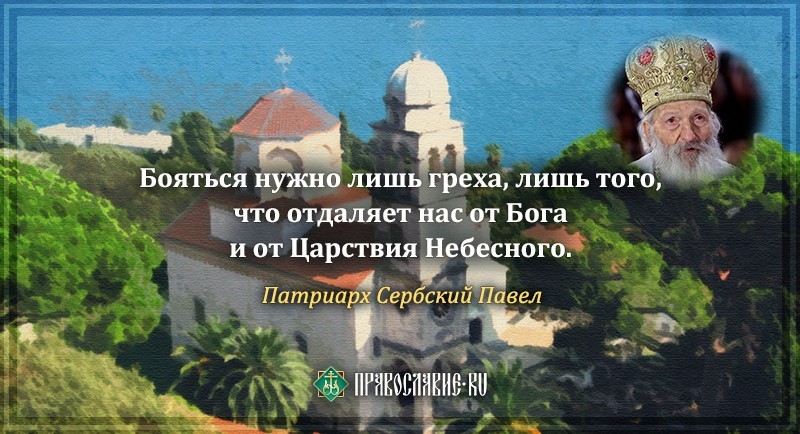 4.1.На доске (экране):Задание 1. Выберите правильный ответ (их может быть несколько)Грех –  интересное приключениерана, которую человек наносит своей душе.препятствие для общения с Богом.нарушение закона жизни. путь к настоящей радости4.2. - Благодарю Тебя, что я не такой, как прочие люди!- Господи, помилуй!4.3. 4.1. Задание 1. Выберите правильный ответ (их может быть несколько)Грех –  интересное приключениерана, которую человек наносит своей душе.препятствие для общения с Богом.нарушение закона жизни. путь к настоящей радости4.2. Какие слова молитвы рождают в человеке смирение? Выберите из предложенных и объясните свой выбор. - Благодарю Тебя, что я не такой, как прочие люди!- Господи, помилуй!4.3. Напишите краткое размышление по поводу высказывания Сербского патриарха Павла. В наше время люди многого боятся. Кто-то боится темноты, кто-то – черной кошки или числа 13... Объясните, почему христиане не боятся ни того, ни другого, но боятся греха?